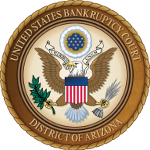 RECOGNITION OF PRO BONO VOLUNTEERSIN THE UNITED STATES BANKRUPTCY COURT, DISTRICT OF ARIZONA	In honor of National Celebrate Pro Bono week, the United States Bankruptcy Court for the District of Arizona recognizes the exceptional commitment and efforts of bankruptcy attorneys and their staff in our district who assist self-represented parties.  The District of Arizona has the highest self-represented filing rate in the Ninth Circuit. Pro bono volunteers help those debtors and creditors navigate through the complicated bankruptcy system. These attorneys greatly benefit the Court and all its litigants. We are especially grateful as volunteers continue their services remotely during the pandemic. 	This is the Court’s tenth year recognizing bankruptcy attorneys who give back to the community. The pro bono services recognized this year include volunteer commitment to one or more of the following programs: Bankruptcy Court Pro Bono Panel (consultation and representation in adversaries and contested matters); Bankruptcy Court Self Help Center; Friends of the Court Reaffirmation Programs; Southern Arizona Legal Aid, Step Up to Justice and Community Legal Services Volunteer Lawyer debt advice clinic and direct representation of low-income Chapter 7 debtors.  The Court thanks each and every one of the following volunteers for their continued support in assisting self-represented parties in our district. 				United States Bankruptcy Judges, District of Arizona 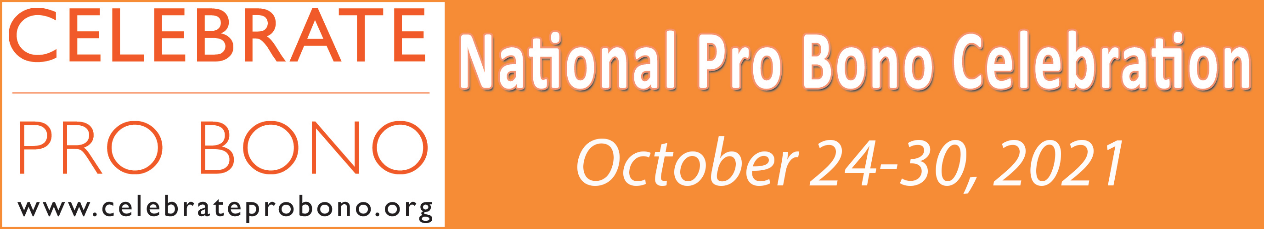 Bankruptcy Court Pro Bono PanelAlissa Brice CastanedaGrant CartwrightJody CorralesRob CharlesValorie Douglas Tracy EssigNathan FinchJames Florentine Craig Ganz Parham HakimiHenry JacobsCody JessMichael JonesMolly KjartansonRobert MillerKenneth NeeleySarah Noe Eric OllasonKortney OttenJared ParkerJill Perrella Isaac Rothschild Katey Anderson SanchezGerald ShelleyDale SchianTyler Stanton Warren StapletonMichael Thrall Bankruptcy Court Self Help Center PhoenixDiane DrainScott HyderMark LischweClaudia LopezJacque RamboKevin RattayCarlene SimmonsGary Stickell Ray SteeleShawn StoneR.J. Sunkin Carolyn TatkinAndrea Wimmer TucsonJody Corrales Steve CoxKatherine Johnson FinnDavid HindmanHenry JacobsJill Perrella Fred PetersenIsaac Rothschild Dan Rylander Lisa ThompsonFriends of the Court Reaffirmation Program Phoenix- Volunteer Lawyers Program/ Community Legal Services Attorneys:Krystal AhartDiane DrainNathan FinchScott Hyder Cody JessRoss Mumme Carlene Simmons	Shawn StoneJason Treguboff Tucson- Volunteer Lawyers Program/ Southern Arizona Legal Aid Attorneys:Rob CharlesFred PetersonIsaac Rothschild 	                   Alan SolotShirley SpiraDirect Representation in Chapter 7 Cases to Assist Working Poor Families Phoenix- Volunteer Lawyers Program/ Community Legal Services Thomas AllenStanley Buzzelle IIJoseph CottermanDiane DrainDavid Wm EngelmanJonathan B. FrutkinD. Lamar HawkinsCristina Perez HesanoJillian HindoMichael A. JonesRobert N. MannJoshua Blake MayesKenneth NeeleyLiz NguyenCarolyn TatkinRobert TeagueMichael Thrall Tucson- Volunteer Lawyers Program/ Southern Arizona Legal Aid Ron AllenGeorge CarrollNoreen CaryRob CharlesDennis ClancySteve CoxMichael McGrathEric OllasonJim PennyFred PetersenJohn RichardsonIsaac RothschildDan RylanderRon RyanJeffrey SklarEric SparksCharles SmithShirley Spira Tucson- Step Up to Justice Pro Bono Law Center  Ron AllenCaleb Brown George CarrollRob Charles Jody CorralesMichael McGrathKasey NyeFred Petersen			     Consumer Debt Advice Clinics Phoenix- Volunteer Lawyers Program/ Community Legal Services Mel AndersonNancy AngerLee BennettHarold Campbell IIIRobert CrawfordRomy DrysdaleDavid Wm EngelmanTracy EssigPhilip Jon GilesJohn F. GordonHon. Hugh HegyiJillian HindoBetty HumCody JessJames KahnPeggy LeMoineRyan McBrideTom MoringRoss MummeJudith O’NeillAlan Petersen-GilesRobin PetrowskiJeremy PoryesDonald Powell Misbah RashidScott UtheTucson- Volunteer Lawyers Program/ Southern Arizona Legal Aid Rob Charles 			      Robert Johnstone		    Jeffrey Sklar Henry Jacobs 		      John Richardson 		    Marvin Zuransky 		      			    		      Tucson- Step Up to Justice Pro Bono Law Center  Caleb BrownGeorge CarrollRob CharlesSteve CoxRobert JohnstoneRobert KuhnKasey NyeFred PetersenJohn RichardsonDan RylanderJeffrey SklarBern Velasco 